Автопробег газогенераторных машин в июле-августе 1938 года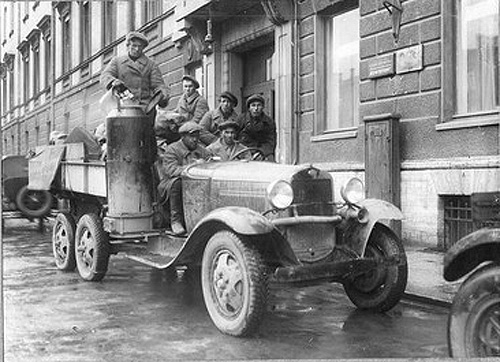 